회개할 때 잃어버리기를 두려워하는 것 /리차드 백스터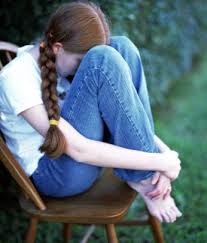 † 회개할 때 잃어버리기를 두려워하는 것 만일 여러분이 회개했을 때,잃어버리기를 두려워하고 있는 것이 무엇입니까? 여러분의 친구입니까?그러나 여러분은 친구를 바꾸게 될 것입니다.하나님께서 여러분의 친구가 될 것이며, 그리스도와 성령이 여러분의 친구가 될 것이고, 모든 성도들이 여러분의 친구가 될 것입니다.여러분은 세상에서 여러분의 모든 친구들이 할 수 있는 것보다 더 확고한 관계를 유지하게 될 한 친구를 얻게 될 것입니다.여러분이 잃어버린 친구들은 여러분을 지옥으로 유혹할 뿐, 여러분을 구원하지는 못합니다.그러나 새로 얻은 친구는 여러분을 지옥으로부터 구원해서 자신의 영원한 안식으로 데리고 갈 것입니다.여러분이 잃을까봐 두려워하는 것이 여러분의 쾌락거리입니까?여러분은 일단 회개하고 나면 다시는 즐거운 시간을 갖지 못할 것이라고 생각하고 있습니다.여러분이 영광을 바라보며, 하나님을 사랑하고, 성령 안에서 의와 평화와 기쁨을 누리며 살아가는 것(롬 14:17)보다 어리석은 운동 경기와 오락거리로 시간을 보내고, 육체를 만족시키며 살아가는 것이 더 큰 즐거움이라고 생각하는 것은 불행한 것입니다... 이와 같은 세상적인 것들이 사라졌을 때, 여러분은 기쁨을 위해서 무엇을 할 수 있습니까? 때때로 그런 것을 생각해보지 않습니까? 여러분의 즐거움이 두려움과 함께 끝이 나고, 악취와 함께 사라져 버렸을 때, 성도들의 즐거움은 최고조에 달하게 됩니다... 거룩한 생활은 슬픈 것처럼 여겨지고, 죄짓는 생활은 더 즐거운 것처럼 여겨지게 만드는 것은 여러분의 세속적이고 거룩해지지 않은 본성입니다. 그러나 여러분이 회개하면 성령께서 새로운 본성과 성향을 주셔서, 지금처럼 죄를 계속 짓고 있는 것보다는 죄를 버리는 것이 여러분에게 더 큰 즐거움이 되게 할 것입니다. 그리고 여러분은 지금까지 나는 무엇이 참으로 복된 생활인지를 몰랐고, 하나님과 거룩함이 나의 기쁨이 되기까지는 결코 나에게 행복한 상태가 아니었다고 말할 것입니다. (리차드 백스터가 지은 “회심” 중에서...) 